číslo smlouvy TSK: 5/21/1200/495/50číslo smlouvy PRE: VB/ S24/ TSK/2514372S M L O U V Ao smlouvě budoucí o zřízení věcného břemenauzavřená dle ust. § 1785 a násl.zákona č. 89/2012 Sb., občanský zákoník (dále jen „Smlouva")Článek I. Smluvní stranyHLAVNÍ MĚSTO PRAHAse sídlem:	Praha - Staré Město, Mariánské náměstí 2/2, PSČ 11O 00 IČO:	000 64 581DIČ:	CZ00064581, plátce DPHzastoupená:	Technickou správou komunikací hl. m. Prahy, a.s. se sídlem:	Řásnovka 770/8, Staré Město, 11O 00 Praha 1IČO:	034 47 286DIČ:	CZ03447286, plátce DPHzapsaná v obchodním rejstříku vedeném Městským soudem v Praze, oddíl B, vložka 20059 bankovní spojení:	PPF banka a.s.číslo účtu:	29022-5157998/6000zastoupená:		-···-·„ . -··_	1, pověřeným vedením obchodního oddělení, na základě pověření ze dne 13. 2. 2020na straně jedné (dále jen „Budoucí povinný")aPREdistribuce, a.s.se sídlem:	Praha 5, Svornosti 3199/19a, PSČ 150 00 adresa pro doručování:  Praha 10, Na Hroudě 1492/4, PSČ 100 05 IČO:	273 76 516DIČ:	CZ27376516, plátce DPHzapsaná v obchodním rejstříku vedeném Městským soudem v Praze, oddíl B, vložka 10158 bankovní spojení:	ČSOB, a.s.číslo účtu:	17494043/0300zastoupená:		·· · l, vedoucím oddělení Projektová příprava, na zaK1au 1:: tJv v·ěření ze dne 2. 1. 2019na straně druhé (dále jen „Budoucí oprávněný")(dále Budoucí oprávněný a Budoucí povinný společně též jako „Smluvní strany")IČlánek li.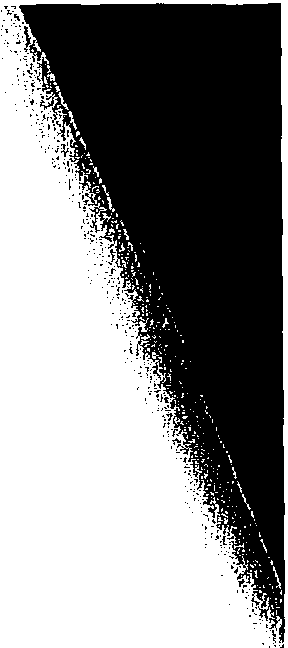 úvodní ustanoveníBudoucí oprávněný je podnikatelem provozujícím v elektroenergetice distribuční soustavu na území vymezeném licencí Energetického regulačního úřadu č. 120504769, která jej opravňuje k distribuci elektřiny na území hlavního města Prahy. Ke splnění svých povinností provozovatele distribuční soustavy daných zákonem č. 458/2000 Sb., energetický zákon (dále jen „energetický zákon") a pro zajištění spolehlivého provozu a rozvoje elektroenergetické distribuční soustavy má Budoucí oprávněný ve smyslu § 25 odst. 3 písm. e) energetického zákona právo zřídit a provozovat na cizích nemovitostech zařízení distribuční soustavy, přetínat tyto nemovitosti vodiči a umísťovat v nich vedení a dle § 25 odst. 4 energetického zákona je povinen za tímto účelem zřídit věcné břemeno.Pro zajištění jeho  činnosti náleží Budoucímu oprávněnému ve smyslu § 25 odst. 3 energetického zákona dále mimojiné tato oprávnění:vstupovat a vjíždět na cizí nemovitosti v souvislosti se zřizováním, obnovou a provozováním distribuční soustavy;odstraňovat a oklešťovat stromoví a jiné porosty, provádět likvidaci odstraněného a okleštěného stromoví a jiných porostů ohrožujících bezpečné a spolehlivé provozování součástí distribuční soustavy v případech, kdy tak po předchozím upozornění a stanovení rozsahu neučinil sám vlastník či uživatel.Technická správa komunikací hl. m. Prahy, a.s. (dále též jen „TSK hl. m. Prahy", případně „správce komunikací") na podkladě Smlouvy o zajištění správy majetku a o výkonu dalších činností ve znění pozdějších dodatků mezi HLAVNÍM MĚSTEM PRAHOU (dále jen „HMP") a TSK hl. m. Prahy, ze dne 12. 1. 2017, vykonává správu komunikací a pozemků včetně jejich součástí, které jsou ve vlastnictví HMP a je oprávněna jednat jménem HMP a uzavřít tuto Smlouvu.Pro zajištění činnosti Budoucího oprávněného a výkonu výše uvedených oprávnění Budoucího oprávněného uzavírají Smluvní strany tuto Smlouvu.Článek Ill.Předmět SmlouvyPředmětem této Smlouvy je závazek Budoucího povinného a Budoucího oprávněného uzavřít v budoucnu smlouvu o zřízení práva odpovídajícího věcnému břemenu (dále jen„Konečná smlouva") o obsahu a za podmínek sjednaných Smluvními stranami v této Smlouvě.Budoucí povinný prohlašuje, že v době uzavření této Smlouvy je výlučným vlastníkem pozemků parc.č. 319/1 a parc.č. 320/1 v katastrálním území Lochkov, obec Praha, které jsou zapsané v katastru nemovitostí u Katastrálního úřadu pro hlavní město Prahu, Katastrální pracoviště Praha na listu vlastnictví č. 268 (dále jen „Dotčené nemovitosti").Budoucí oprávněný vybuduje ve veřejném zájmu na části Dotčených nemovitostí součást distribuční soustavy elektrické kabelové vedení NN a telekomunikační vedení v rámci stavební akce s názvem: Ke Slivenci, p.č. 313/3 - úprava připojení, číslo stavby D - 150099 - investice (dále jen „Stavba").2Stavba bude liniovou stavbou, která ve smyslu § 509 občanského zákoníku není součástí Dotčených nemovitostí a od svého vznikuje ve vlastnictví Budoucího oprávněného.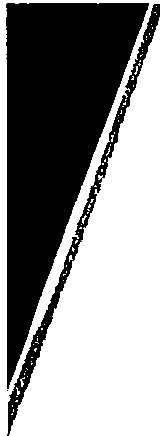 Vyjádření  ke Stavbě  bylo  vydáno  dopisem  HMP  č.j.  MHMP  1282870/2021  ze  dne20.8.2021.Umístění Stavby na Dotčených nemovitostech je  pro účely této Smlouvy vyznačeno v situačním plánku, který je přílohou a nedílnou součástí této Smlouvy.Budoucí povinný bere na vědomí, že v souladu s § 46 energetického zákona je Stavba chráněna ochranným pásmem k zajištění jejího bezpečného a spolehlivého provozu.Článek IV. Věcné břemenoSmluvní strany se touto Smlouvou dohodly, že po prokázání práva Budoucího oprávněného k užívání dokončené Stavby, případně po vydání kolaudačního souhlasu v souladu se zákonem č. 183/2006 Sb., o územním plánování. a stavebním řádu, na základě písemné výzvy Budoucího oprávněného uzavřou ve lhůtě 1 roku ode dne doručení této výzvy Budoucímu povinnému, nejpozději však ve lhůtě 5 let ode dne podpisu této Smlouvy Konečnou smlouvu, jejímž předmětem bude zřízení a vymezení věcného břemena k provedení § 25 odst. 4 energetického zákona, nepodléhající úpravě služebnosti inženýrské sítě v občanském zákoníku (dále též jen „věcné břemeno"). Písemné vyhotovení návrhu Konečné smlouvy zajistí Budoucí povinný.Smluvní strany se dále dohodly, že neprokáže-li Budoucí oprávněný právo k užívání dokončené Stavby, případně vydání kolaudačního souhlasu do 5 let ode dne podpisu této Smlouvy, je Budoucí oprávněný povinen sdělit tuto skutečnost Budoucímu povinnému. V odůvodněných případech se Smluvní strany dohodnou na prodloužení platnosti této Smlouvy, nebo na uzavření nové smlouvy o smlouvě budoucí o zřízení věcného břemena za podmínek platných v době prodloužení smlouvy, popř. uzavření nové smlouvy.Věcné břemeno bude zřízeno k Dotčeným nemovitostem ve prospěch Budoucího oprávněného a jeho obsah bude spočívat v právu Budoucího oprávněného vlastním nákladem zřídit na Dotčených nemovitostech a vést přes ni Stavbu, provozovat ji a udržovat ve stavu odpovídajícímu požadavkům Budoucího oprávněného, jakož i v právu provádět na Stavbě úpravy za účelem její obnovy, výměny, modernizace nebo zlepšení její výkonnosti, včetně jejího odstranění a v právu vstupu  a vjezdu Budoucího oprávněného ke Stavbě na Dotčené nemovitosti za účelem zajištění provozu, oprav, údržby, modernizace a obnovy Stavby nebo zlepšení její výkonnosti, včetně jejího odstranění.Budoucí povinný informuje Budoucího oprávněného, že ke schválení zřízení věcného břemena je příslušná Rada hlavního města Prahy.Rozsah věcného břemene pro účely Konečné smlouvy bude vyznačen v geometrickém plánu pro vyznačení věcného břemene, který bude nedílnou součástí Konečné smlouvy.Věcné břemeno bude zřízeno jako časově neomezené a zaniká v případech stanovených zákonem.Budoucí povinný se zavazuje výkon práva Budoucím oprávnenym strpět a Budoucí oprávněný se zavazuje práva z věcného břemena přijmout.3l iBudoucí povinný se tímto neodvolatelně zavazuje, že k Dotčeným nemovitostem nezřídí ani se nezaváže zřídit žádné právo, které by bylo překážkou zřízení věcného břemena dle Konečné smlouvy ani výkonu práv Budoucího oprávněného z věcného břemena dle Konečné smlouvy.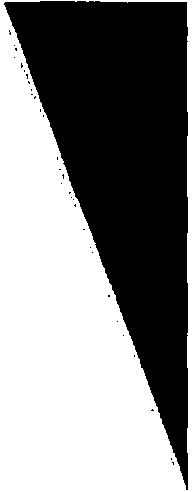 Článek V.Cena věcného břemenaSmluvní strany sjednávají cenu věcného břemena jako jednorázovou náhradu, která bude vypočtena dle "Zásad cenové politiky" schválených Radou hlavního města Prahy usnesením č. 2141, ze dne 14. 12. 2004, na základě Budoucím oprávněným předloženého vyčíslení délky trasy Stavby a stylu uložení do komunikačních staveb a pozemků dle níže uvedené tabulky. K ceně bude připočtena DPH ve výši aktuální sazby stanovené zákonem č. 235/2004 Sb., o dani z přidané hodnoty (dále jen „zákon o DPH") v den uzavření Konečné smlouvy. Za souběžné uložení inženýrských sítí se cena vypočítává za první a druhé vedení stejného druhu inženýrské sítě a za každé další souběžně ukládané vedení se cena zvyšuje o 20% za jedno vedení.způsob uložení	MJ	Charakteristická data	cena Kč/MJ·------------------------------------------------n-a--o-s-t-a-t-n--í  -s-í-t-i-------------------------------uložení do krajnice tělesa komunikace	bm	na vybrané síti místních	2000nebo	bm	kom.	1000---!fedJ_b9 tj li.9.L Q.P..§ u koDJ!:!_QJ!5_ --------------·-·Q§._Q_ 9tnl_I!.L_		. uložení do chodníku	bm	na vybrané síti místních	200bm	kom.	150na ostatní sítiuložení do pomocného pozemkubm	100   komunikace 	Cenu věcného břemena včetně DPH se Budoucí oprávněný zavazuje zaplatit na účet Budoucího povinného uvedený v článku I této Smlouvy v termínu splatnosti dle faktury - daňového dokladu vystaveného Budoucím povinným v souladu se zákonem o DPH. Splatnost faktury je 30 dní od jejího doručení Budoucímu oprávněnému.Budoucí oprávněný prohlašuje, že bankovní účet uvedený v článku I této Smlouvy je účtem zveřejněným správcem daně způsobem umožňujícím dálkový přístup v souladu se zákonem o DPH pro DIČ: CZ00064581.Dnem uskutečnění zdanitelného plnění je den podpisu Konečné smlouvy Budoucím povinným. Budoucí povinný vystaví na uvedenou částku daňový doklad a doručí ho Budoucímu oprávněnému spolu s Konečnou smlouvou podepsanou oběma Smluvními stranami.4Pro případ prodlení se zaplacením ceny se Budoucí oprávneny zavazuje zaplatit Budoucímu povinnému smluvní pokutu ve výši O, 1 % z dlužné částky denně za každý započatý den prodlení.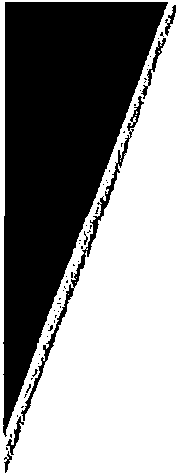 Článek VI.Povinnosti Budoucího oprávněnéhoBudoucí oprávněný je povinen při výkonu svých oprávnění postupovat ve smyslu § 25 odst. 8 energetického zákona, tj. co nejvíce šetřit práva Budoucího povinného a vstup na Dotčené nemovitosti mu bezprostředně oznámit. Po skončení prací je povinen uvést Dotčené nemovitosti do předchozího stavu, a není-li to možné s ohledem na povahu provedených prací, do stavu odpovídajícího předchozímu účelu nebo užívání Dotčených nemovitostí a bezprostředně oznámit tuto skutečnost Budoucímu povinnému. Po provedení odstranění nebo okleštění stromoví je povinen na svůj náklad provést likvidaci vzniklého klestu a zbytků po těžbě.Budoucí oprávněný bere na vědomí, že na Dotčených nemovitostech se nachází místní komunikace, která je ve vlastnictví Budoucího povinného, přičemž režim užívání komunikací je upraven zákonem č. 13/1997 Sb., o pozemních komunikacích a užívání komunikace k jiným než určeným účelům dle citovaného zákona je zvláštním užíváním komunikace. Budoucí oprávněný bere na vědomí, že pro případ zásahů do komunikace v souvislosti s výkonem  práva  věcného  břemena  je  povinen  postupovat  v souladu s uvedenými právními předpisy a je povinen předem písemně oznámit správci komunikací potřebu provedení údržby a oprav Stavby a na případné zásahy do komunikace požádat příslušnou oblastní správu TSK hl. m. Prahy o uzavření nájemní smlouvy. Při ukončení zásahů je povinen uvést komunikaci do původního stavu a doložit kvalitu zásypu a obnovení konstrukce komunikace příslušnými zkouškami dle ČSN a předepsaných pokynů.V případě náhlého poškození Stavby, nesnese-li záležitost odkladu, je  Budoucí oprávněný oprávněn zajistit opravu Stavby i bez předchozího projednání s Budoucím povinným. Je však povinen provádění opravy neprodleně oznámit Budoucímu povinnému, místo opravy označit a zabezpečit a po skončení opravy uvést Dotčené nemovitosti na vlastní náklad do předešlého stavu. V případě škody způsobené provedením prací je povinen k její náhradě.Budoucí oprávněný je povinen zajistit na své náklady vyhotovení geometrického plánu s vyznačením věcného břemena a vyčíslení délky  trasy, příp. plochy uložených inženýrských sítí (Stavby) v pozemcích dotčených Stavbou (dále jen „Vyčíslení").Geometrický plán  v písemné  a  digitální  formě  (formát  dgn).  Vyčíslení,  kopii  dokladu o dokončení Stavby a výzvu k uzavření Konečné smlouvy se Budoucí oprávněný zavazuje předložit  Budoucímu  povinného  k  evidenčnímu číslu  této   Smlouvy nejpozději do 6 měsíců ode dne dokončení Stavby. Pro případ nedodržení  lhůty k předložení písemné výzvy k uzavření Konečné smlouvy, nebo některého ze  shora uvedených dokladů, se Budoucí oprávněný zavazuje zaplatit Budoucímu  povinnému  smluvní  pokutu ve výši 5.000,-   Kč  (slovy:   pět  tisíc   korun  českých)   za každý započatý měsíc prodlení s předložením výzvy nebo kteréhokoli z výše uvedených dokladů.Smluvní strany sjednávají, že výzvu k uzavření Konečné smlouvy dle článku VI. odst. 5 této Smlouvy je oprávněn podat též Budoucí povinný Budoucímu oprávněnému.Budoucí oprávněný se zavazuje podat do 1 měsíce ode dne, kdy Budoucí povinný doručí  Budoucímu oprávněnému  Konečnou smlouvu  podepsanou oběma  Smluvními5l{stranami, návrh na vklad práva odpovídajícího sjednanému věcnému břemenu Katastrálnímu úřadu pro hlavní město Prahu, Katastrální pracoviště Praha a uhradit poplatek spojený s vkladovým řízením.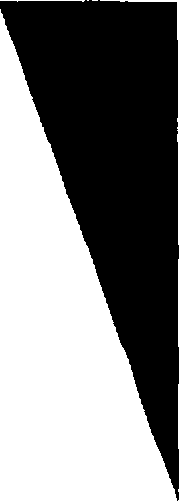 Článek VII. Zvláštní ustanoveníSmlouva a právní vztahy z ní vyplývající nebo s ní související se řídí právním řádem České republiky.Na právní vztahy vyplývající nebo související se Smlouvou a v ní nebo v energetickém zákoně výslovně neupravené se přiměřeně uplatní ustanovení občanského zákoníku.Práva a povinnosti dohodnuté v této Smlouvě  platí i pro případné právní nástupce Smluvních stran.Smluvní strany sjednávají a zavazují se pro případ, že  kterékoliv ustanovení této Smlouvy nebo její část se ukážou být zdánlivými, neplatnými nebo se neplatnými stanou, neovlivní tato skutečnost platnost Smlouvy jako takové. V takovém případě se Smluvní strany zavazují nahradit zdánlivé či neplatné ujednání ujednáním platným, které se svým ekonomickým účelem pokud možno nejvíce podobá zdánlivému či neplatnému ujednání.Smluvní strany výslovně souhlasí s tím, aby tato Smlouva byla uvedena v Centrální evidenci smluv TSK hl. m. Prahy (CES TSK), vedené TSK hl. m. Prahy, která je veřejně přístupná a která obsahuje údaje o Smluvních stranách, předmětu Smlouvy, číselné označení této Smlouvy a datum jejího podpisu.Pokud výše hodnoty budoucího předmětu plnění Smlouvy je vyšší než 50.000,- Kč (slovy: padesát tisíc korun českých) bez DPH, Smluvní strany výslovně sjednávají, že Budoucí povinný zajistí uveřejnění této Smlouvy v registru smluv dle zákona č. 340/2015 Sb., o zvláštních podmínkách účinnosti některých smluv, uveřejňování těchto smluv a o registru smluv.Smluvní strany prohlašují, že skutečnosti uvedené v této Smlouvě, k naplnění účelu sjednanému v odst. 5 tohoto článku, nepovažují za obchodní tajemství ve smyslu § 504 občanského zákoníku a udělují svolení k jejich užití a zveřejnění bez stanovení jakýchkoli dalších podmínek.Smluvní strany se dohodly, že Smlouva je uzavřena s rozvazovací podmínkou pro případ, že Stavbou Budoucího oprávněného nedojde k dotčení Dotčených nemovitostí, nebo nedojde k vydání pravomocného rozhodnutí o umístění Stavby, nebo územního souhlasu, popř. stavebního povolení. Budoucí oprávněný se zavazuje Budoucího povinného o jejím splnění bezodkladně písemně informovat.Smluvní strany se dohodly na vyloučení aplikace ust. § 1788 odst. 1 a 2 občanského zákoníku na tuto Smlouvu.1O. Smlouvu je možné měnit nebo doplňovat pouze písemnou dohodou Smluvních stran ve formě číslovaných dodatků podepsaných oběma Smluvními stranami.Vztahuje-li se na druhou Smluvní stranu ochrana osobních údajů dle zvláštních právních předpisů, pak pro účely plnění této Smlouvy je společnost PREdistribuce, a.s., správcem osobních údajů druhé Smluvní strany a osobní údaje takto získané zpracovává  za6účelem uzavření a plnění této Smlouvy a pro účely oprávněných zajmu správce. Poskytnutí kontaktních osobních údajů druhé Smluvní strany je pro uzavření této Smlouvy nezbytné a tyto osobní údaje budou zpracovávány za účelem plnění zákonných povinností distributora elektřiny daných především energetickým zákonem a vyhláškou č. 16/2016 Sb., o podmínkách připojení k elektrizační soustavě. Veškeré podrobnosti o zpracování osobních údajů, včetně specifik zpracování osobních údajů členů statutárních orgánů, zaměstnanců příp. dalších osob zastupujících druhou smluvní stranu a práv, které subjekty údajů v souvislosti se zpracováním svých osobních údajů mají, jsou uvedeny v dokumentech: „Zásady ochrany osobních údajů" a „Zpracování osobních údajů kontaktních osob obchodního partnera", se kterými byla druhá smluvní strana před podpisem této Smlouvy seznámena a které jsou dostupné na webových stránkách správce.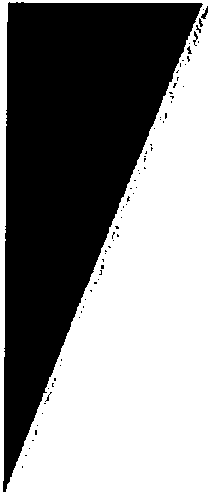 Článek VIII.Závěrečná  ustanoveníSmluvní strany výslovně prohlašují, že Smlouva obsahuje úplné ujednání o předmětu Smlouvy a všech náležitostech, které Smluvní strany měly a ch\ěly ve Smlouvě ujednat a které považují za důležité pro závaznost této Smlouvy. Smlouva je výsledkem jejich jednání a její obsah měly možnost ovlivnit. Žádný projev Smluvních stran učiněný při jednání o této Smlouvě, ani projev učiněný po uzavření této Smlouvy nesmí být vykládán v rozporu s výslovnými ustanoveními této Smlouvy a nezakládá závazek žádné ze Smluvních stran.!	-      -..	•     •:>!' -; (.;:_f:::.r;·; ;\·'? .:·,F:'„> .. ;,,	.;1 1 •	1.  :.Smluvní  strany  prohlašují,  že  si  Smlouvu  před  jejím  podpJ J'.11   přečetly  a  jsouseznámeny s jejím obsahem, že byla uzavřena po vzájmné -dohodě,,podle jejich vážné a svobodné vůle, dobrovolně, určitě a srozumitelně, což'stvrzují svými podpisy.Smlouva nabývá platnosti a účinnosti okamžikem jejího podpisu poslední Smluvní stranou, kterou bude Budoucí povinný. Smlouva, na niž se vztahuje povinnost uveřejnění prostřednictvím registru smluv, nabývá účinnosti nejdříve dnem jejího uveřejnění. Smluvní strany sjednávají, že pro případ, že tato Smlouva není uzavírána za přítomnosti obou Smluvních stran, platí, že Smlouva není uzavřena, pokud ji Budoucí povinný nebo Budoucí oprávněný podepíší s jakoukoliv změnou či odchylkou, byť nepodstatnou, nebo dodatkem, ledaže druhá Smluvní strana takovou změnu či odchylku nebo dodatek následně písemně schválí.Smlouva je vyhotovena v pěti výtiscích, z nichž za Budoucího povinného obdrží dva podepsané výtisky obchodní oddělení TSK hl. m. Prahy a tři podepsané výtisky obdrží Budoucí oprávněný. Z výtisků určených pro Budoucího oprávněného předá Budoucí oprávněný jeden výtisk přímo příslušné oblastní správě TSK hl. m. Prahy. Toto je podmínkou pro uzavření smlouvy o pronájmu komunikace po dobu výstavby.7I  f5. Nedílnou součástí Smlouvy jsou následující přílohy: Příloha č. 1 - Vzor „Vyčíslení trasy inženýrských sítí" Příloha č. 2 - Situační plánek umístění Stavby- 6 -01- 2022o 7 -12- 2021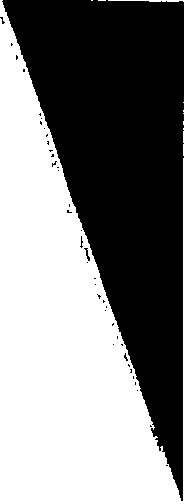 V Praze dne „„„ „. „„.„„ „„„ „ ...V Praze dne „„„ „„„ „„„ „..„ „„.Za Budoucího povinného:	Za  Budoucího oprávněného:Technická  správa komunikací hl. m. Prahy, a.s.Radek Petrásek na základě pověřenína základěpověřeniPREdistribuce, a.s.svornosti  3199/19a 150 oo Praha 5148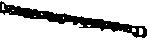 Vvčíslení délek realizovaných tras inženýrsk ých sítí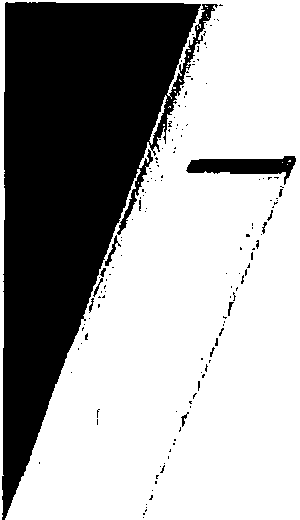 Příloha č. 1Iv.Zaměřenim skutečného stavu v terénu byly do následujících pozemků uloženy inženýrské sítě:Tabulku vyplňte pro steJn9 poěet volně lellclch kabelu nebo trubek samostatně • ptl změně poětu souběžnýchrazltko a podpis geodetické flnny  •1") V pr!padě	telefonnl sltě vyhotov! projektant